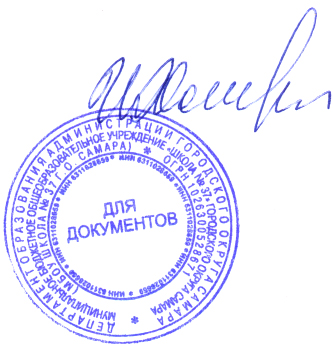 РАБОЧАЯ ПРОГРАММА ПО ПРЕДМЕТУ «ИСТОРИЯ».Классы: 5-9                                                                                                        Составители: Фролова О. Ю., Матвеев Н.П.Самара, 2016.Пояснительная записка   Рабочая программа истории для 5-9 классов разработана в соответствии с:- Федеральным государственным образовательным стандартом основного общего образования (Утвержден приказом Министерства образования и науки Российской Федерации №1897 от «17» декабря 2010 г.);- ООП ООО МБОУ Школы № 37 г. о. Самара;- авторской программой А. А. Вигасина, Г. И. Годера, Н. И. Шевченко и др.М.: Просвещение, 2012-авторской программойА. А. Данилова, Л. Г. Косулиной, А. Ю. Морозова.: М.: Просвещение, 2012Учебники:- Всеобщая история. История Древнего мира. 5 класс. Вигасин А.А., Годер Г.И., Свенцицкая И.С.— М.: Просвещение, 2014- История России. С древнейших времен до конца XVI века. 6 класс. Данилов А.А., Косулина Л.Г.— М.: Просвещение, 2014- Всеобщая история. История Средних веков. 6 класс.  Агибалова Е.В., Донской Г.М.— М.: Просвещение, 2016-История России. Конец XVI - XVIII век. Учебник. 7 класс.  Данилов А.А., Косулина Л.Г.— М.: Просвещение, 2015- Всеобщая история. История Нового времени, 1500-1800. 7 класс.  Юдовская А.Я. и др. — М.: Просвещение, 2015-История России, XIX век. Учебник для 8 класса.  Данилов А.А., Косулина Л.Г.— М.: Просвещение, 2015- Всеобщая история. История Нового времени, 1800-1900. 8 класс.  Юдовская А.Я. и др.— М.: Просвещение, 2014- История России. XX — начало XXI века. 9 класс.  Данилов А.А., Косулина Л.Г., Брандт М.Ю.— М.: Просвещение, 2014 - Всеобщая история. Новейшая история. 9 класс.  Сороко-Цюпа О.С., Сороко-Цюпа А.О.  — М.: Просвещение, 2014 В соответствии с учебным планом МБОУ Школы № 37 г. о. на изучение истории в 5- 9 классах предусмотрено: в 5 классе – 68 час, в 6 классе – 68 час, в 7 классе – 68 час, в 8 классе – 68 час, в 9 классе – 102 час.Результаты обучения и освоения содержания учебного предмета«История».Требования к результатам обучения предполагают реализацию деятельностного, компетентностногои личностно ориентированного подходов в процессе усвоения программы, что в конечном итоге обеспечит овладение учащимися знаниями, различными видами деятельности и умениями, их реализующими. Овладение знаниями, умениями, различными видами деятельности значимо для социализации, мировоззренческого и духовного развития учащихся, позволяющих им ориентироваться в социуме и быть востребованными в жизни. Результатами образования являются компетентности, заключающиеся в сочетании знаний и умений, различных видов деятельности, приобретённых в процессе усвоения учебного содержания, а также способностей, личностных качеств учащихся. В процессе использования приобретённых знаний и умений в практической деятельности и повседневной жизни проявляются личностные качества и мировоззренческие установки учащихся, которые не подлежат контролю на уроке (в том числе понимание исторических причин и исторического значения событий и явлений современной жизни, использование знаний об историческом пути и традициях народов России и мира в общении с людьми другой культуры, национальной и религиозной принадлежности и др.). Личностные результаты: — осознание своей идентичности как гражданина страны, члена семьи, этнической и религиозной группы, локальной и региональной общности; — освоение гуманистических традиций и ценностей современного общества, уважение прав и свобод человека; — осмысление социально-нравственного опыта предшествующих поколений, способность к определению своей позиции и ответственному поведению в современном обществе; — понимание культурного многообразия мира, уважение к культуре своего и других народов, толерантность. Метапредметные результаты:— способность сознательно организовывать и регулировать свою деятельность — учебную, общественную и др.; — овладение умениями работать с учебной и внешкольной информацией (анализировать и обобщать факты, составлять простой и развёрнутый план, тезисы, конспект, формулировать и обосновывать выводы и т. д.), использовать современные источники информации, в том числе материалы на электронных носителях; — способность решать творческие задачи, представлять результаты своей деятельности в различных формах (сообщение, эссе, презентация, реферат и др.); — готовность к сотрудничеству с соучениками, коллективной работе, освоение основ межкультурного взаимодействия в школе и социальном окружении и др.; — активное применение знаний и приобретённых умений, освоенных в школе и в повседневной жизни, продуктивное взаимодействие с другими людьми в профессиональной сфере и социуме.Планируемые результатыСодержание учебного предмета «История».История Древнего мира. 5 класс 	Откуда мы знаем, как жили наши предки. Письменные источники о прошлом. Древние сооружения как источник наших знаний о прошлом. Роль археологических раскопок в изучении истории Древнего мира. 	Счет лет в истории. Хронология – наука об измерении времени. Опыт, культура счета по годам в древних государствах. Изменение счета времени с наступлением христианской эры. Особенности обозначения фактов до нашей эры (обратный счет лет). Представление о понятиях: год, век (столетие), тысячелетие, эпоха, эра.РАЗДЕЛ I. ЖИЗНЬ ПЕРВОБЫТНЫХ ЛЮДЕЙ Тема 1. Первобытные собиратели и охотники	Представление о понятии «первобытные люди». Древнейшие люди. Древнейшие люди – наши далекие предки. Прародина человека. Археологические свидетельства первобытного состояния древнейшего человека. Орудия труда и складывание опыта их изготовления. Собирательство и охота – способы добывания пищи. Первое великое открытие человека – овладение огнем.	Родовые общины охотников и собирателей. Расселение древнейших людей и его особенности. Испытание холодом. Освоение пещер. Строительство жилища. Охота как основной способ добычи пищи древнейшего человека. Новые орудия охоты древнейшего человека. Человек разумный. Родовые общины. 	Возникновение искусства и религии. Как была найдена пещерная живопись. Загадки древнейших рисунков. Зарождение веры в душу. Представление о религиозных верованиях первобытных охотников и собирателей.Тема 2. Первобытные земледельцы и скотоводы	Возникновение земледелия и скотоводства.  Представление о зарождении производящего хозяйства: мотыжное земледелие. Первые орудия труда земледельцев. Районы раннего земледелия. Приручение животных. Скотоводство и изменения в жизни людей. Последствия перехода к производящему хозяйству. Освоение ремесел. Гончарное дело, прядение, ткачество. Изобретение ткацкого станка. 	Родовые общины земледельцев и скотоводов. Племя: изменение отношений. Управление племенем. Представления о происхождении рода, племени. Первобытные религиозные верования земледельцев и скотоводов. Зарождение культа. 	Появление неравенства и знати. Развитие ремесел. Выделение ремесленников в общине. Изобретение гончарного круга. Начало обработки металлов. Изобретение плуга. От родовой общины к соседской. Выделение семьи. Возникновение неравенства в общине земледельцев. Выделение знати. Преобразование поселений в города. Тема 3. Счет лет в истории 	Измерение времени по годам. Как в древности считали года. Счет лет, которым мы пользуемся. Летоисчисление от Рождества Христова. Наша эра. «Линия» времени.РАЗДЕЛ II. ДРЕВНИЙ ВОСТОК Тема 4. Древний Египет 	Государство на берегах Нила. Местоположение  и природные условия. Земледелие в Древнем Египте. Система орошения земель.	 Возникновение единого государства в Египте. Управление страной. 	Как жили земледельцы и ремесленники. Жители Египта: от фараона до простого земледельца. Труд земледельцев. Система каналов. В гостях у египтянина. Ремесла и обмен. Писцы собирают налоги. 	Жизнь египетского вельможи. О чем могут рассказать гробницы вельмож. В усадьбе вельможи. Служба вельможи. Отношения фараона и его вельможей.	Военные походы фараонов. Отряды пеших воинов. Вооружение пехотинцев. Боевые колесницы египтян. Направления военных походов и завоевания фараонов. Завоевательные походы Тутмоса III. Главные города Древнего Египта: Мемфис, Фивы. Появление наемного войска.	Религия древних египтян. Боги и жрецы. Храмы – жилища богов. Могущество жрецов. Рассказы египтян о своих богах. Священные животные и боги. Миф об Осирисе и Исиде. Сет и Осирис. Суд Осириса. Представление древних египтян о «царстве мертвых»: мумии, гробница, саркофаг. Фараон – сын солнца. Безграничность власти фараона.	Искусство древних египтян. Первое из чудес света. Возведение каменных пирамид. Большой Сфинкс. Пирамида Хеопса. Внешний вид и внутреннее устройство храма. Археологические открытия в гробницах древнеегипетских фараонов. Гробница фараона Тутанхамона. Образ Нефертити. Искусство древнеегипетской скульптуры. Экспозиция древнеегипетского искусства в национальных музеях мира: Эрмитаж, Лувр, Британский музей.	Письменность и знания древних египтян. Загадочные письмена и их разгадка. Иероглифическое письмо. Изобретение материала и инструмента для письма. Египетские папирусы. Школа подготовки писцов и жрецов. Первооснова научных знаний. Математика, астрономия. Изобретение инструментов отсчета времени: солнечный календарь,  водяные часы, звездные карты. Хранители знаний – жрецы.Тема 5. Западная Азия в древности 	Древнее Двуречье. Страна двух рек. Местоположение, природа и ландшафт Южного Двуречья. Ирригационное земледелие. Схожесть времени возникновения государств в Междуречье и Нильской долине. Шумерские города Ур и Урук. Глина как основной строительный и бытовой материал. Культовые сооружения шумеров: ступенчатые башни от земли до неба. Боги шумеров. Жрецы. Клинопись. Писцовые  школы. Научные знания. 	Вавилонский царь Хаммурапи и его законы. Город Вавилон – главный  в Двуречье. Законы царя Хаммурапи. Принцип талиона. 	Финикийские мореплаватели. География, природа и занятия населения Финикии. Средиземное море и финикийцы. Виноградарство и оливководство. Виды ремесел. Развитие торговли в городах Библ, Сидон, Тир. Морская торговля и пиратство. Колонии финикийцев. Древнейший финикийский алфавит.	Библейские сказания. Ветхий завет. Расселение древнееврейских племен. Организация жизни, занятия и быт древнееврейских общин. Библия как история в преданиях еврейских племен. Переход к единобожию. Библия и Ветхий завет. Мораль заповедей Бога Яхве. Иосиф и его братья. Библейские мифы и сказания, исторический и нравственный опыт еврейского народа. 	Древнееврейское царство. Библейские сказания о войнах евреев в Палестине. Борьба с филистимлянами. Древнееврейское царство и предания о его первых правителях: Сауле, Давиде, Соломоне. Иерусалим как столица царства. Храм бога Яхве. Библейские сказания о героях.	Ассирийская держава. Начало обработки железа. Последствия использования железных орудий труда. Ассирийское войско. Приспособления для победы над противником. Ассирийское царство – одна из великих держав Древнего мира. Завоевания ассирийских царей. Ниневия – столица ассирийских царей-завоевателей. Царский дворец. Библиотека глиняных книг Ашшурбанапала. Археологические свидетельства  ассирийского искусства. Легенды об ассирийцах. Гибель Ассирийской державы.	Персидская держава «царя царей». Три великих царства в Западной Азии. Город Вавилон и его сооружения. Начало чеканки монеты в Лидии. Завоевания персов. Персидский царь Кир Великий: его победы, военные хитрости и легенды. Образование персидской державы (завоевание Мидии, Лидии, Вавилонии, Египта). Царь Дарий Первый. «Царская дорога» и «царская почта». Система налогообложения. Войско персидского царя. Город Персеполь – столица великой державы древности.Тема 6. Индия и Китай в древности 	Своеобразие путей становления государственности в Индии и Китае в период древности.	Природа и люди Древней Индии. Страна между Гималаями и океаном. Реки Инд и Ганг. Деревни среди джунглей. Развитие оросительного земледелия. Основные занятия индийцев. Религия жителей Древней Индии. Древнейшие города.	Индийские касты. Миф о происхождении четырех каст. Обряд жертвоприношения богам. Периоды жизни брахмана. Кастовое общество: Варны и касты знатных воинов, земледельцев и слуг. «Неприкасаемые». Знания. Книги. Возникновение буддизма. Объединение Индии царем Ашока.	Чему учил китайский мудрец Конфуций. География, природа и ландшафт Великой Китайской равнины. Реки Хуанхэ и Янцзы. Учение Конфуция. Китайские иероглифы. Китайская наука учтивости.	Первый властелин единого Китая. Объединение Китая при ЦиньШихуане. Завоевательные войны, расширение территории Китая.  Великая китайская стена. Деспотия ЦиньШихуана. Свержение наследников ЦиньШихуана. Открытия китайцев: шелк, чай, бумага, компас. Великий шелковый путь.РАЗДЕЛ III. ДРЕВНЯЯ ГРЕЦИЯ Тема 7. Древнейшая Греция 	Местоположение, природа и ландшафт. Роль моря в жизни греков. Отсутствие полноводных рек. 	Греки и критяне. Древнейшие города: Микены, Тиринф, Пилос, Афины. Критское царство. Кносский дворец. Морское могущество Крита. Тайна критской письменности. Гибель Критского царства. Мифы о Тесее и Минотавре, Дедале и Икаре.	Микены и Троя. «Архитектура великанов». Каменные львиные ворота. Древнейшее греческое письмо. Заселение островов Эгейского моря. Вторжение в Грецию с севера воинственных племен и его последствия.	Поэма Гомера «Илиада». Миф о Троянской войне. Мораль поэмы.	Поэма Гомера «Одиссея». География странствий царя Одиссея. Мораль поэмы.	Религия древних греков. Боги Греции. Основные занятия греков и их покровители. Религиозные верования греков. Пантеон олимпийских богов. Мифы о Деметре и Персефоне. Миф о Прометее. Миф о   Дионисе и Геракле. Миф о споре Афины с Посейдоном.Тема 8. Полисы Греции и их борьба с персидским нашествием 	Начало обработки железа в Греции. Возникновение полисов – городов-государств (Афины, Спарта, Коринф,  Фивы, Милеет). Создание греческого алфавита.	Земледельцы Аттики теряют землю и свободу. Местоположение и природа Аттики. Дефицит земли. Перенаселенность Аттики. Основные занятия населения Аттики: садоводство, виноградарство, оливководство. Знать и демос в Афинском полисе. Ареопаг и архонты. Законы Драконта. Долговое рабство. Нарастание недовольства демоса.	Зарождение демократии в Афинах. Демос восстает против знати. Демократические реформы Солона. Отмена долгового рабства. Перемены в управлении Афинами. Народное собрание и граждане Афин. Создание выборного суда. Солон о своих законах.	Древняя Спарта. География, природа и ландшафт Лаконии. Полис Спарты. Завоевание спартанцами Лаконии и Мессении. Спартанцы и илоты. Спарта – военный лагерь. Управление Спартой и войском. Спартанское воспитание. «Детский» способ голосования. Легенда о поэте Тиртее.	Греческие колонии на берегах Средиземного и Черного морей. Причины колонизации. Выбор места для колонии.  Развитие межполисной торговли. Греки и скифы на берегах Черного моря. Отношения колонистов с местным населением. Единство мира и культуры эллинов. Эллада – колыбель греческой культуры.	Олимпийские игры в древности. Праздник, объединявший эллинов. Олимпия – город, где зародилась традиция Олимпийских игр. Подготовка к общегреческим играм. Атлеты. Пять незабываемых дней. Виды состязаний. Награды победителям. Легенды о знаменитых атлетах. Возвращение в родной город. Воспитательная роль Олимпийских игр.	Победа греков над персами в Марафонской битве. Тактика и героизм стратега Мильтиада. Греческая фаланга.	Нашествие персидских войск на Элладу. Подготовка эллинов к новой войне. Вторжение персов в Элладу. Защита Фермопил. Подвиг трехсот спартанцев и царя Леонида. Саламинское сражение. Роль Фемистокла и афинского флота в победе греков. Разгром персов при Платеях. Причины победы греков.Тема 9. Возвышение Афин в V веке до н.э. и расцвет демократии 	Последствия победы над персами для Афин. Афинский морской союз. Установление власти демоса – демократии.	В гаванях афинского порта Пирей. Военный и торговый флот. Гражданское и негражданское население Афинского полиса. Пошлины. Рабство и рабский труд. Афины – крупнейший центр ремесла и торговли.	В городе богини Афины. Город Афины и его районы. Миф о рождении богини Афины. Район Керамик. Посуда с краснофигурными и чернофигурными рисунками. Агора – главная площадь Афин. Быт афинян. Храмы Акрополя. Особенности архитектуры храмов. Фидий. 	В афинских школах и гимнасиях. Воспитание детей педагогами. Образование афинян. Рабы-педагоги. Занятия в школе. Палестра. Афинские гимнасии. Греческие ученые о природе человека. Скульптура. Обучение красноречию.	В театре Диониса. Возникновение театра в Древней Греции. Устройство. Театральные актеры. Театральные представления: трагедии и комедии. Воспитательная роль театральных представлений.	Афинская демократия при Перикле. Сущность афинской демократии в V в. до н.э. Выборы на общественные должности в Афинах. Полномочия и роль Народного собрания, Совета Пятисот. Перикл и наивысший расцвет Афин и демократии. Оплата работы на выборных должностях. Друзья и соратники Перикла.Тема 10. Македонские завоевания в IV веке до н.э. 	Соперничество Афин и Спарты за господство над Элладой. Междоусобные войны греческих полисов и их ослабление. Усиление северного соседа Греции – македонского царства.	Города Эллады подчиняются Македонии. Возвышение Македонии при царе Филиппе. Аристотель – учитель Александра. Македонская фаланга. Конница. Осадные башни. Потеря Грецией независимости. Битва при Херонее. Гибель Филиппа. Александр – царь Македонии и Греции.	Поход Александра Македонского на Восток. Первые победы: река Граник. Победа над войском Дария III у города Исс. Походы в Финикию, Египет. Провозглашение Александра богом и сыном бога Солнца. Основание Александрии. Победа при Гавгамелах. Гибель Персидского царства. Поход в Индию – начало пути к завоеванию мира. Изменение великих планов. Возвращение в Вавилон. Писатели об Александре Македонском.	В Александрии Египетской. Распад державы Александра после его смерти. Складывание пространства эллинистического мира на территории державы А.Македонского: Египетское, Македонское, Сирийское царства.  Александрия Египетская. Фаросский маяк – одно из чудес света. Музей. Александрийская библиотека.РАЗДЕЛ IV. ДРЕВНИЙ РИМ Тема 11. Рим: от его возникновения до установления господства над Италией 	Местоположение и природа Италии. Пестрота населения Древней Италии.	Древний Рим. Легенда об основании Рима. Ромул – первый царь Рима. Город на семи холмах и его обитатели. Занятие римлян. Верования. Управление ранним Римом. Отказ римлян от царской власти.	Завоевание Римом Италии. Возникновение республики. Консулы – ежегодно выбираемые правители Рима. Борьба плебеев за свои права. Народный трибун и право вето. Нашествие галлов. Военные победы римлян. Пиррова победа. Установление господства Рима над Италией. Решение земельного вопроса для плебеев. 	Устройство Римской республики. Плебеи – полноправные граждане Рима. Отмена долгового рабства. Выборы двух консулов. Принятие законов. Роль Сената в Риме. Римское войско и римские легионы. Тема 12. Рим – сильнейшая держава Средиземноморья 	Карфаген – преграда на пути к Сицилии. Первые победы Рима над Карфагеном. Создание военного флота. Захват Сицилии.	Вторая война Рима с Карфагеном. Поход Ганнибала через снежные Альпы. Вторжение войск Ганнибала в Италию. Союз с галлами. Путь к Риму. Разгром римлян при Каннах. Тактика Ганнибала и тактика римлян. Первая морская победа римлян. Окончание войны. Победа Сципиона над Ганнибалом при Заме.	Установление господства Рима во всем восточном Средиземноморье. Рост римского государства. Политика Рима «разделяй и властвуй». Подчинение Греции Риму. Поражение Сирии и Македонии. Разрушение Коринфа. Смерть Ганнибала. Средиземноморье – провинция Рима.	Рабство в древнем Риме. Завоевательные походы Рима – главный источник рабства. Политика Рима в провинциях. Наместники. Использование рабов в сельском хозяйстве, быту римлян. Раб – «говорящее орудие». Гладиаторские игры – любимое зрелище римлян. Амфитеатры. Тема 13. Гражданские войны в Риме 	Возобновление и обострение противоречий между различными группами и римским обществом после подчинения Средиземноморья. Начало гражданских войн в Риме.	Земельный закон братьев Гракхов. Дальние заморские походы и разорение земледельцев Италии. Потери имущества бедняками. Заступник бедняков Тиберий Гракх. Принятие земельного закона Тиберия Гракха. Гибель Гракха. Дальнейшее разорение земледельцев Италии. Гай Гракх  - продолжатель дела брата. Гибель Гая.	Восстание Спартака. Крупнейшее в древности восстание рабов в Италии. Первая победа восставших. Оформление армии восставших. Разгром армии рабов римлянами под руководством Красса. Причины поражения восставших.	Единовластие Цезаря. Превращение римской армии в наемную. Борьба полководцев за единоличную власть. Красс и Помпей. Возвышение Цезаря. Завоевание Галлии. Гибель Красса. Захват Цезарем власти. Диктатура Цезаря. Брут и Цезарь Убийство Цезаря в сенате.	Установление империи. Поражение сторонников республики. Бегство заговорщиков из Рима.  Борьба Антонио и Октавиана за единовластие. Роль Клеопатры в судьбе Антония. Победа флота Октавиана у мыса Акций. Превращение Египта в римскую провинцию. Единовластие Октавиана. Окончание гражданских войн в Италии и провинциях. Превращение римского государства в империю.Тема 14. Римская империя в первые века нашей эры 	Соседи Римской империи. Установление мира с Парфией. Разгром римских легионов германцами. Образ жизни и верования германцев. Предки славянских народов. 	Рим при императоре Нероне. Укрепление власти императоров. Складывание культа императоров. Актер на императорском троне. Массовое восстание в армии и гибель  Нерона.	Первые христиане и их учение. Проповедник Иисус из Палестины. Рассказы об Иисусе его учеников. Предательство Иуды. Распространение  христианства. Моральные нормы Нагорной проповеди. Идея равенства всех людей перед богом.	Расцвет римской империи во II веке. Неэффективность рабского труда. Возникновение и развитие колоната. Правление Траяна. Военные успехи Траяна – последние завоевания римлян. Переход к обороне границ римской империи.	Вечный город и его жители. Все дороги ведут в Рим. Архитектурный облик Рима. Колизей. Пантеон. Римский скульптурный портрет. Особняки на городских холмах. Термы в жизни и культуре римлянина. «Хлеб и зрелища» для бедноты. Большой цирк в Риме.Тема 15. Разгром Рима германцами и падение Западной Римской империи 	Римская империи при Константине. Укрепление границ империи. Вторжение варваров. Рим и варвары. Солдатские императоры. Правление Константина. Неограниченная власть императора. Увеличение численности армии. Прикрепление колонов к земле. Перемены в положении христиан. Признание христианства. Усиление влияния римского епископа (папы). Основание Константинополя и перенесение столицы на Восток. Украшение новой столица за счет архитектурных и скульптурных памятников Рима, Афин и других городов империи. 	Взятие Рима варварами. Разделение римской империи на два самостоятельных государства. Вторжение готов в Италию. Взятие Рима Аларихом – вождем готов. Падение Западной Римской империи. Конец эпохи античности.6 класс История России:  Россия с древнейших времен до конца XVI века.Что изучает история Отечества. История России  - часть всемирной истории. Факторы самобытности российской истории.Тема 1. Восточные славяне Происхождение восточных славян. Восточные славяне и их соседи. Расселение, соседи, занятия, общественный строй, верования восточных славян. Предпосылки образования государства. Соседская община. Союзы восточнославянских племен. «Повесть временных лет» о начале Руси. Тема 2. Русь в первой половине XII века Формирование  Древнерусского государства. Первые русские князья. Князь Владимир. Крещение Руси. Расцвет Древнерусского государства при Ярославе Мудром. Русская правда». Русь и народы Степи. Княжеские усобицы. Владимир Мономах. Международные связи Древней Руси. Культура Древней Руси. Религиозно-культурное влияние Византии. Быт и нравы Древней Руси.  Особенности развития древнерусской культуры.Тема 3. Русь во второй половине XII  -  XIII века Раздробление Древнерусского государства:  экономические и политические причины раздробленности. Формы землевладения. Князья и бояре. Свободное и зависимое население. Рост числа городов. Географическое положение, хозяйство, политический строй крупнейших русских земель (Владимиро – Суздальское княжество. Великий Новгород. Галицко – Волынская земля.).  Идея единства русских земель в период раздробленности. Монгольское нашествие на Русь. Борьба русских земель с западными завоевателями. Русь и Орда. Русь и Литва. Культура русских земель во второй половине XII  -  XIII века.Тема 4.  Образование единого русского государства Предпосылки объединения русских земель. Усиление Московского княжества.  Москва – центр борьбы с ордынским владычеством. Куликовская битва. Московское княжество и его соседи в конце XIV- середине XV века. Создание единого Русского государства и конец ордынского владычества. Русские земли в составе Великого княжества Литовского.  Московское государство в конце XV – начале XVI века. Церковь и государство в конце XV – начале XVI века. Культура и быт в XIV – начале XVI века. Отражение идеи общерусского единства в устном народном творчестве, летописании, литературе. «Задонщина». Теория «Москва – Третий Рим». Феофан Грек. Строительство Московского Кремля. Андрей Рублев. Основные социальные слои Российского государства в XIV – начале XVI века.Тема 5.  Московское государство в XVI веке Начало правления Ивана IV. Реформы Избранной рады. Внешняя политика Ивана IV. Опричнина. Культура в  XVI веке. Быт в  XVI веке.История средних веков.Понятие «средние века». Хронологические рамки средневековья.Тема 1. Становление средневековой Европы Великое переселение народов. Кельты, германцы, славяне, тюрки. Образование варварских королевств. Расселение франков, занятия, общественное устройство. Роль христианства в раннем средневековье. Христианизация Европы. Аврелий Августин. Иоанн Златоуст. Образование двух ветвей христианства ¬– православия и католицизма. Римско-католическая церковь в средневековье. Фома Аквинский. Монастыри и монахи. Ереси и борьба церкви против их распространения.Создание и распад империи Карла Великого. Образование государств в Западной Европе. Политическая раздробленность. Норманнские завоевания.Культура Западной Европы в ранее средневековьеТема 2. Византийская империя и славяне в VI-XI веках Ранние славянские государства. Просветители славян – Кирилл и Мефодий.Византия и арабский мир. Крестовые походы Византийская империя: территория, хозяйство, государственное устройство. Императоры Византии. Образование славянских государств.Тема 3. Арабы в VI-XI веках Арабские племена: расселение, занятия. Возникновение ислама. Мухаммед. Коран. Арабские завоевания в Азии, Северной Африке, Европе.  Культура стран Халифата.Тема 4. Феодалы и крестьяне Сословное общество в средневековой Европе. Феодализм. Власть духовная и светская. Феодальное землевладение. Сеньоры и вассалы. Европейское рыцарство: образ жизни и правила поведения.Особенности хозяйственной жизни. Феодалы и крестьянская община. Феодальные повинности. Жизнь, быт и труд крестьян. Тема 5. Средневековый город в Западной и Центральной Европе Средневековый город. Жизнь и быт горожан. Цехи и гильдии. Тема 6. Католическая церковь. Крестовые походы Крестовые походы и их влияние на жизнь европейского общества. Католицизм, православие и ислам в эпоху крестовых походов. Начало Реконкисты на Пиренейском полуострове. Завоевания сельджуков и османов. Падение Византии. Османская империя. Тема 7. Образование централизованных государств Возникновение сословно-представительных монархий в европейских странах. Генеральные штаты во Франции. Особенности сословно-представительной монархии в Англии. Великая хартия вольностей. Парламент. Кризис европейского сословного общества в XIV-XV вв. Столетняя война: причины и итоги. Жанна д’Арк. Война Алой и Белой розы. Крестьянские и городские восстания. Жакерия. Восстание УотаТайлера.Тема 8. Германия и Италия в XII-XV веках  Священная Римская империя германской нации. Германские государства в XIV-XV вв. Кризис католической церкви. Папы и императоры. Тема 9. Славянские государства и Византия в XIV -XV веках Гуситское движение в Чехии. Ян Гус. Завоевания турками-османами Балканского полуострова. Тема 10. Культура Западной Европы в XI – XV веках  Духовный мир средневекового человека. Быт и праздники. Средневековый эпос. Рыцарская литература. Городской и крестьянский фольклор. Романский и готический стили в архитектуре, скульптуре и декоративном искусстве.Развитие науки и техники. Появление университетов. Схоластика. Начало книгопечатания в Европе. Научные открытия и изобретения.Культурное наследие Византии. Тема 11. Народы Азии, Америки и Африки в Средние века Китай: распад и восстановление единой державы. Империи Тан и Сун. Крестьянские восстания, нашествия кочевников. Создание империи Мин. Индийские княжества. Создание государства Великих Моголов. Делийский султанат. Средневековая Япония. Государства Центральной Азии в средние века. Государство Хорезм и его покорение монголами. Походы Тимура (Тамерлана). Доколумбовы цивилизации Америки. Майя, атцеки и инки: государства, верования, особенности хозяйственной жизни.Особенности средневековой культуры народов Востока. Архитектура и поэзия. 7  класс История России. Конец XVI –XVIII век.Тема 1. Россия на рубеже XVI-XVII веков Смутное время. Царь Федор Иванович. Пресечение династии Рюриковичей. Б. Годунов. Установление крепостного права. Династические, социальные и международные причины Смуты. Самозванство. В. Шуйский. Восстание И. Болотникова. Агрессия Речи Посполитой и Швеции. Семибоярщина. Борьба против внешней экспансии. Освобождение Москвы. Земский собор 1613 года. Начало династии Романовых. К. Минин, Д. Пожарский. Тема 2. Россия в XVII веке  Политическое устройство России в XVII веке. Правление первых Романовых. Начало становления абсолютизма. Приказная система. Соборное Уложение 1649 года.Социально – экономическое развитие России в XVII веке. Новые явления в экономике: рост товарно – денежных отношений, развитие мелкотоварного производства. Возникновение мануфактур и наемного труда.Население страны: основные социальные группы, их положение. Окончательное оформление крепостного права. Прикрепление городского населения к посадам. Развитие торговых связей. Новоторговый устав. Начало складывания всероссийского рынка. Ярмарки. Народы России: освоение Сибири и Дальнего Востока. Русские первопроходцы.Причины, участники и формы народных движений в XVII веке. Городские восстания. Восстание под предводительством С. Разина.Власть и церковь. Реформа патриарха Никона. Церковный раскол.Основные направления внешней политики России во второй половине XVII в. Запорожская сечь. Освободительная война 1648–1654 гг. под руководством Б. Хмельницкого. Переяславская Рада. Вхождение Левобережной Украины в состав России. Русско-польская война. Русско-шведские и русско-турецкие отношения во второй половине XVII в. Завершение присоединения Сибири.Культура в XVII в. Быт и нравы допетровской Руси. Расширение культурных связей с Западной Европой. Оюразование. Славяно-греко-латинская академия. Русские землепроходцы. Последние летописи. Новые жанры в литературе. «Дивное узорочье» в зодчестве XVII в. Московское барокко. Симон Ушаков. Парсуна.Тема 3. Россия в 1 четверти XVIII в.  Предпосылки реформ первой четверти XVIII в. Стрелецкие восстания. Регентство Софьи. Воцарение Петра I. Азовские походы. Причины и начало Северной войны.Создание флота и регулярной армии. Преобразования Петра I в государственном управлении и  экономике. Строительство мануфактур и заводов. Великое посольство. Основание Петербурга. Установление абсолютизма. Политика протекционизма и меркантилизма. Подчинение церкви государству. Табель о рангах. Превращение дворянства в господствующее, привилегированное сословие. Указ о престолонаследии. Подушная подать. Внешняя политика Петра I. Северная война. Полтавская битва. Прутский поход. Провозглашение России империей.Народные движения первой четверти XVIII века. Астраханское восстание. Восстание под предводительством К. Булавина. Башкирское восстание.Светский характер культуры. Школа математических и навигационных наук. Академия наук. Гражданский шрифт. Регулярная планировка городов. Барокко в архитектуре и изобразительном искусстве. В. Растрелли. Европеизация быта и нравов. Роль петровских преобразований в истории страны.Тема 4. Россия в 1725-1762  Причины дворцовых переворотов. Российские монархи эпохи дворцовых переворотов. Роль гвардии и аристократии в государственной жизни. Фаворитизм. Бироновщина. Расширение прав и привилегий дворянства. Манифест о вольности дворянства. Усиление крепостного права.Войны с Персией и Турцией. Участие России в Семилетней войне. Вхождение в состав России казахских земель.Тема 5. Россия в 1762-1801 Екатерина II. Просвещенный абсолютизм. «Золотой век» русского дворянства. Уложенная комиссия. Губернская реформа. Оформление сословного строя. Жалованные грамоты дворянству и городам. Экономическое развитие России во второй половине XVIII века. Расцвет крепостничества. Развитие капиталистического уклада. Социальные движения второй половины XVIII в. Крестьянская война под предводительством Е. Пугачева. Критика самодержавия и крепостничества. А. Радищев. Развитие общественной мысли.Внешняя политика последней трети XVIII в. Русско – турецкие войны и их значение. Присоединение Крыма и Северного Причерноморья. Русское военное искусство: А.В. Суворов, Ф.Ф. Ушаков.,Г.А.Потемкин. Георгиевский трактат. Участие России в разделах Речи Посполитой. Русско – шведская война.Павел I. Попытки укрепления режима. Основные направления внутренней и внешней политики.Русско-турецкие войны конца XVIII в. и присоединение Крыма, Причерноморья, Приазовья, Прикубанья и Новороссии. Разделы Польши и вхождение в состав России Правобережной Украины, части Литвы, Курляндии. Россия и Великая французская революция. Тема 6. Русская культура второй половины XVIII века Век Просвещения. Сословный характер образования. Народные училища. Шляхетские корпуса. М. В. Ломоносов. Основание Московского университета. Географические экспедиции. Литература и журналистика. Крепостной театр. Возникновение профессионального театра. Ф. Волков. Классицизм в архитектуре, изобразительном и музыкальном искусстве. Взаимодействие русской и западноевропейской культуры. Быт и нравы. Дворянская усадьба. Жизнь крестьян и горожан.История Нового времени.Понятие «Новая история», хронологические рамки Новой истории. Тема 1. Европа и мир в начале Нового времени   Технические открытия и выход к Мировому океану. Великие географические открытия и их последствия. Путешествия В. да Гамы, Х. Колумба, Ф. Магеллана. Открытие европейцами Америки, торговых путей в Азию. Захват и освоение европейцами Нового Совета. Начало процесса модернизации в Европе в XVI–XVII вв. Зарождение капиталистических отношений. Буржуазия и наемные рабочие. Совершенствование техники. Возникновение мануфактур, развитие товарного производства. Торговые компании. Расширение внутренних и мирового рынка.Европейские государства в XVI–XVII вв. Утверждение абсолютизма. Укрепление королевской власти в Англии и Франции. Складывание централизованных национальных государств в Европе.Европейское общество в раннее Новое время. Изменения в социальной структуре общества, новые социальные группы, их облик. Европейское население и основные черты повседневной жизни.Тема 2. Художественная культура и наука эпохи Возрождения Эпоха Возрождения. Великие гуманисты Европы. Мир художественной культуры Возрождения. Рождение новой европейской науки в XVI–XVII вв. Переворот во взглядах на природу: Н. Коперник, Дж. Бруно,  Г. Галилей, Р. Декарт. Тема 3. Реформация и контрреформация в Европе Распространение протестантизма в Европе. М.Лютер, Ж.Кальвин (основные идей и судьба). Крестьянская война в Германии и королевская реформация. Борьба католической церкви против реформационного движения. Религиозные войны. Тема 4. Первые буржуазные революции Нидерланды под властью Испании. Революционно-освободительная борьба в провинциях Нидерландов. Создание Голландской республики. Английская революция середины XVII в. Король и парламент. Гражданская война. Провозглашение республики. О. Кромвель. Реставрация монархии. «Славная революция». Тема 5. Международные отношения в XVI-XVIII веках Международные отношения в Новое время: борьба великих европейских держав за господство. Тридцатилетняя война: причины и значение. Тема 6. Эпоха просвещения. Время преобразований  Страны Европы и Азии в эпоху Просвещения. Эпоха Просвещения. Развитие естественных наук. И. Ньютон. Английское Просвещение. Д. Локк. Французское Просвещение. Вольтер. Ш. Монтескье. Ж.-Ж. Руссо. Д. Дидро. Художественная культура XVII–XVIII вв.: барокко, классицизм, сентиментализм. Просвещенный абсолютизм в Центральной Европе. Австрия и Пруссия в XVIII в. Фридрих II. Семилетняя война. Английские колонии в Америке. Война за независимость и образование США. Т. Джефферсон. Б. Франклин. Дж. Вашингтон. Конституция 1787 г. Кризис абсолютизма во Франции. Великая французская революция. Начало революции. Революционные политические группировки. «Гора» и «жиронда». Ж. Дантон. М. Робеспьер. Ж.-П. Марат. Свержение монархии. Революционный террор. Якобинская диктатура. Термидорианский переворот. Директория. Революционные войны. Наполеон Бонапарт. Итоги и значение Великой французской революции, ее влияние на страны Европы. Тема 7. Традиционные общества Востока в XVI-XVIII веках Ослабление Османской империи. Держава Великих Моголов в Индии и ее распад. Начало европейского завоевания Индии. Покорение Китая маньчжурами. Империя Цин. Образование централизованного государства в Японии. И. Токугава. 8 класс  История России. XIX век.Тема 1. Россия в 1 четверти XIX века Территория. Население. Социально-экономическое развитие. Император Александр I и его окружение. Создание министерств. Указ о вольных хлебопашцах. Меры по развитию системы образования. Проект М. М. Сперанского. Учреждение Государственного совета. Причины свертывания либеральных реформ. Россия в международных отношениях начала XIX века. Основные цели и направления внешней политики. Участие России в антифранцузских коалициях. Тильзитский мир 1807 г.  и его последствия. Присоединение к России Финляндии.Отечественная война 1812 г. Планы сторон, основные этапы и сражения войны. Патриотический подъем народа. Герои войны (М. И. Кутузов, П. И. Багратион, Н. Н. Раевский, Д. В. Давыдов и др.). Причины победы России в Отечественной войне 1812 г. Влияние Отечественной войны 1812 г. на I общественную мысль и национальное самосознание. Народная память о войне 1812 г.Заграничный поход русской армии 1813—1814 гг. Венский конгресс. Священный союз. Роль России в европейской политике в 1813—1825 гг. Россия и Америка.Изменение внутриполитического курса Александра I в 1816—1825 гг. Основные итоги внутренней политики Александра 1.Движение декабристов: предпосылки возникновения,  идейные основы и цели, первые организации, их участники. Южное общество; «Русская правда» П. И. Пестеля. Северное общество; Конституция Н. М. Муравьева. Выступления декабристов в Санкт-Петербурге (14 декабря 1825 г.) и на юге, их итоги. Значение движения декабристов.Тема 2. Россия во 2 четверти XIX века.  Правление Николая I. Преобразование и укрепление роли государственного аппарата. Кодификация законов.Социально-экономическое развитие России во второй четверти XIX в. Крестьянский вопрос. Реформа управления государственными крестьянами П. Д. Киселева. Начало промышленного переворота, его экономические и социальные последствия. Финансовая реформа Е. Ф. Канкрина.Общественное движение в 1830—1850-е гг. Охранительное направление. Теория официальной народности (С.С. Уваров). Оппозиционная общественная мысль. Славянофилы (И. С. и К. С. Аксаковы, И. В. и П. В. Киреевские, А. С. Хомяков, Ю. Ф. Самарин и др.) и западники (К. Д. Кавелин, С. М. Соловьев, Т. Н. Грановский и др.). Революционно-социалистические течения (А. И. Герцен, Н. П. Огарев, В. Г. Белинский). Общество петрашевцев.Внешняя политика России во второй четверти XIX в.: европейская политика, восточный вопрос. Крымская война 1853—1856 гг.: причины, участники, основные сражения. Героизм защитников Севастополя (В. А. Корнилов, П. С. Нахимов, В. И. Истомин). Итоги и последствия войны.Народы России и национальная политика самодержавия в первой половине XIX в. Кавказская война. Имамат; движение Шамиля.Культура России в первой половине XIXв. Развитие науки и техники (Н. И. Лобачевский, Н. И. Пирогов, Н. Н. Зинин, Б. С. Якоби и др.). Географические экспедиции, их участники. Образование: расширение сети школ и университетов. Национальные корни отечественной культуры и западные влияния. Основные стили в художественной культуре (романтизм, классицизм, реализм). Золотой век русской литературы: писатели и их произведения (В. А. Жуковский, А. С. Пушкин, М. Ю. Лермонтов, Н. В. Гоголь и др.). Становление национальной музыкальной школы (М. И. Глинка, А. С. Даргомыжский). Театр. Живопись: стили (классицизм, романтизм, реализм), жанры, художники (К. П. Брюллов, О. А. Кипренский, В. А. Тропинин и др.). Архитектура: стили (русский ампир, классицизм), зодчие и их произведения. Вклад российской культуры первой половины XIX в. в мировую культуру.Тема 3. Россия в эпоху реформ 1860 – 1870 гг.Великие реформы 1860—1870-х гг. Необходимость и предпосылки реформ. Император Александр II и его окружение. Либералы, радикалы, консерваторы: планы и проекты переустройства России. Подготовка крестьянской реформы. Основные положения Крестьянской реформы 1861 г. Значение отмены крепостного права. Земская, судебная, военная, городская реформы. Итоги и следствия реформ 1860—1870-х гг.Национальные движения и национальная политика в 1860-1870-е гг.Социально-экономическое развитие пореформенной России. Сельское хозяйство после отмены крепостного права. Развитие торговли и промышленности. Железнодорожное строительство. Завершение промышленного переворота, его последствия. Изменения в социальной структуре общества. Положение основных слоев населения России.Общественное движение в России в последней трети XIX в. Консервативные, либеральные, радикальные течения общественной мысли. Народническое движение: идеология (М. А. Бакунин, П. Л. Лавров, П. Н. Ткачев), организации, тактика. Кризис революционного народничества. Зарождение российской социал-демократии. Начало рабочего движения.Тема 4. Россия в 80-90е гг. XIX века. Внутренняя политика самодержавия в 1881—1890-е гг. Начало царствования Александра III. Изменения в сферах государственного управления, образования и печати. Возрастание роли государства в экономической жизни страны. Курс на модернизацию промышленности. Экономические и финансовые реформы (Н. X. Бунге, С. Ю. Витте). Разработка рабочего законодательства. Национальная политика.Внешняя политика России во второй половине XIX века. Европейская политика. Русско-турецкая война 1877—1878 гг.; роль России в освобождении балканских народов. Присоединение Средней Азии. Политика России на Дальнем Востоке.  Россия в международных отношениях конца XIX века.Культура России во второй половине XIX века. Достижения российских ученых, их вклад в мировую науку и технику (А. Г. Столетов, Д. И. Менделеев, И. М. Сеченов и др.). Развитие образования. Расширение издательского дела. Демократизация культуры. Литература и искусство: классицизм и реализм. Общественное звучание литературы (Н. А. Некрасов, И. С. Тургенев, Л. Н. Толстой, Ф. М. Достоевский). Расцвет театрального искусства, возрастание его роли в общественной жизни. Живопись: академизм, реализм, передвижники. Архитектура. Развитие и достижения музыкального искусства (П. И. Чайковский, Могучая кучка). Место российской культуры в мировой культуре XIX в.Изменения в условиях жизни населения городов. Развитие связи и городского транспорта. Досуг горожан. Жизнь деревни.История Нового времениТема 1. Становление индустриального общества. Человек в новую эпоху Развитие индустриального общества. Промышленный переворот, его особенности в странах Европы и США. Изменения в социальной структуре общества. Распространение социалистических идей; социалисты-утописты. Оформление консервативных, либеральных, радикальных политических течений и партий; возникновение марксизма.Научные открытия и технические изобретения. Распространение образования. Секуляризация и демократизация культуры. Изменения в условиях жизни людей. Стили художественной культуры: классицизм, романтизм, реализм, импрессионизм. Театр. Рождение кинематографа. Деятели культуры: жизнь и творчество.Тема 2. Строительство новой Европы Франция в период консульства и империи. Наполеоновские войны. Поход в Россию. Крушение империи Наполеона. Освобождение европейских государств. Франция: экономическая жизнь и политическое устройство после Реставрации Бурбонов. Венский конгресс. Священный союз.Англия в первой половине  XIX века. Викторианская эпоха: «мастерская мира», рабочее движение, внутренняя и внешняя политика. Германия  в первой половине  XIX века. Италия  в первой половине  XIX века. Франко –прусская война. Парижская коммуна.Тема 3. Мир во второй половине    XIX века.  Европа: время реформ и колониальных захватов века Германская империя. Великобритания конца  XIX века. Создание Британской империи. Третья республика во Франции. Италия во второй половине XIX века. От Австрийской империи к Австро – Венгрии.Тема 4. Две Америки США в  XIX веке: модернизация и особенности экономического развития. Гражданская война между Севером и Югом.Латинская Америка в XIX веке: национально – освободительная борьба народов Латинской Америки, образование независимых государств.Тема 5. Традиционные общества Востока в  XIX веке: модернизация или потеря независимости Япония: модернизация и реформирование, изменения в образе жизни. Китай: колонизация европейскими государствами.  Движение тайпинов. Раздел Китая на сферы влияния.Индия: насильственное разрушение традиционного общества, распад державы Великих Моголов, установление британского колониального господства, освободительные восстания.Народы Африки в Новое время. Колониальные империи. Колониальные порядки и традиционные общественные отношения. Выступления против колонизаторов.Тема 6. Международные отношения  в конце XIX  – начале XX вв. Политическая карта мира в конце XIX  – начале XX вв. Внешнеполитические интересы ведущих держав и образование  военно – политических блоков.9 классНовейшая история России (начало XX– начало XXI  веков)Периодизация и основные этапы отечественной истории XX– начала XXI  веков.Тема 1. Россия в начале XX века. (1900-1916 гг.) Российская империя на рубеже веков    и ее место в мире. Территориальная структура Российской империи, ее геостратегическое положение. Количественная и качественная характеристика населения Российской империи. Особенности процесса модернизации России в начале XX века.  Политическое развитие России в начале 20 века. Характеристика политической системы Российской империи и необходимость ее реформирования. Личность Николая 2, его политические воззрения. Либеральная программа преобразований. Борьба в высших эшелонах власти по вопросу о преобразованиях. С.Ю. Витте, В.К. Плеве, П.Д. Святополк-Мирский. Национальная и конфессиональная политика Николая II.Экономическое развитие России в начале 20 века. Особенности развития экономики в начале 20 века. Роль государства в экономике России. Иностранный капитал, причины его проникновения в страну. Российский монополистический капитализм, его специфика, формы, место и роль в экономике. Финансовый капитал. Государственно-монополистический капитализм. Кустарная Россия, удельный вес и производственные формы. Сельское хозяйство, сельская община.Социальная структура России в начале XX века. Особенности социальной структуры. Поместное дворянство, экономическое положение и политическая роль. Неоднородность русской буржуазии. Специфика «небуржуазного» массового сознания. Крестьянство: экономическая дифференциация, влияние общины, социальная психология. Количественная и качественная характеристика пролетариата, особенности труда и быта. Чиновничество. Духовенство, Интеллигенция.Внешняя политика Николая II. Русско-японская война. Внешнеполитические приоритеты в начале царствования Николая II. Миротворческая инициатива Российского императора .Международная конференция в Гааге. «Большая азиатская программа». Втягивание России в дальневосточный конфликт. Русско-японская война. Ход военных действий, причины поражения в войне. Портсмутский мир.Общественные движения в России начала XX века. Предпосылки формирования и особенности генезиса политических партий в России. Классификация политических партий. Российская социал-демократия. II съезд РСДРП. Большевики и меньшевики. В.И. Ленин, Ю.О. Мартов. Партия социалистов-революционеров. Чернов. Деятельность боевой организации. Е. Азеф. Радикализация либерального движения. Влияние итогов русско-японской войны на общественно-политическое движение в России.Первая русская революция. Антиправительственное движение в 1901-1904 гг. «Зубатовский социализм», суть, перспективы, причины провала. Кровавое воскресенье. Причины революции. Основные революционные события. «Верхи» в условиях революции. Манифест 17 октября 1905 г.  Создание Государственной Думы. Формирование либеральных и консервативных партий.  Конституционно-демократическая партия и «Союз 17 октября»: политические доктрины, решение аграрного и национального вопросов, численный состав. Монархические партии и организации. Черносотенное движение. Итоги революции.Реформы П.А. Столыпина. Альтернативы развития России. Аграрные проекты Государственной Думы. Аграрная реформа, ее экономический, социальный и политический смысл. Третьеиюньский государственный переворот. Итоги реформ. Убийство А.А. Столыпина. 3 Государственная Дума. Общественное и политическое развитие России в 1912-1914 гг. Свертывание курса реформаторства.Россия в первой мировой войне Создание военно-политических блоков. Обострение русско-германских противоречий. Начало Первой Мировой войны, ее причины, цели и планы воюющих сторон. Основные события на фронте. Итоги военной кампании 1914-1916. Психологический перелом в армейских настроениях.Обострение внутриполитической ситуации в России. Влияние военного фактора на экономическое и социальное положение в стране. Отношение политических партий к войне. «Верхи» в условиях войны. «Распутинщина». IV Государственная Дума. Нарастание революционного движения.Серебряный век русской культуры. Духовное состояние русского общества. Основные тенденции развития русской культуры. Развитие науки. Русская философия, поиски общественного идеала. Русская идея. Серебряный век русской поэзии. Декаданс. Символизм. Футуризм. Акмеизм. Русский авангард.  Драматический театр: традиции и новаторство. Русский балет. «Русские сезоны» Дягилева. Рождение кинематографа.Тема 2. Россия 1917-1927 гг. Свержение монархии. Россия весной - летом 1917 г. Причины революции. Двоевластие, причины и суть. Отречение Николая II. Приоритеты новой власти, курс на продолжение войны. Демократизация российского общества. Рождение новой власти на местах. Возвращение из эмиграции В.И. Ленина. Апрельские тезисы. Апрельский кризис власти. Образование первого коалиционного правительства, его внутренняя и внешняя политика. Июльские события в Петрограде. Переход РСДРП(б) на нелегальное положение. Выступление Корнилова и его последствия.Октябрьская революция. Формирование советской государственности. Курс большевистского руководства на вооруженный захват власти. Л.Д.Троцкий. Октябрь в Петрограде. Крах праволиберальной альтернативы.  2 Всероссийский съезд Советов. Первые декреты советской власти. Создание коалиционного правительства. Судьба Учредительного собрания. Всероссийский съезд Советов. Формирование советской государственности.  Доктрина мировой революции и революционной войны. Брест-Литовский мирный договор. Его условия и последствия.Эволюция экономической политики советской власти. Начало гражданской войны. Первые мероприятия советской власти в области промышленного производства, транспорта, торговли, банковской системы. Закон о социализации земли. Установление продовольственной диктатуры. Переход к продразверстке. Ускоренная национализация. Ликвидация товарно-денежных отношений.Гражданская война. Причины гражданской войны, ее этапы. Формирование белого движения. Создание Красной Армии. Иностранная интервенция, причины, масштаб. Формы, районы оккупации. Формирование Восточного фронта. Создание региональных правительств. Уфимская директория. Эволюция тактической линии меньшевиков и эсеров во время Гражданской войны. Конец колчаковского движения. Формирование Южного фронта. Характер белогвардейской политики на юге. Белый террор. Движение зеленых. Северный фронт Гражданская война на национальных окраинах.  Окончание гражданской войны. Причины победы красных.Новая экономическая политика. Экономический и политический кризис начала 10-х гг. Сущность нэпа и его итоги. Социальная структура и социальная психология в 20-е гг. Кризис нэпа, его причины. Альтернативы развития.Политическое развитие в 20-е гг. Отношение к нэпу различных партий и слоев общества. Эволюция взглядов Ленина на НЭП. Главное противоречие нэпа. Формирование однопартийной системы. Образование СССР. Борьба за власть в политическом руководстве после смерти Ленина. Усиление позиций И.В. Сталина.Международные отношения в 1920-е гг. Внешняя политика России. Генуэзская конференция. Советско-германские договоры в Рапалло, их экономические и политические последствия. Эра пацифизма. Пакт Бриана-Келлога.  Международная обстановка во время и после Гражданской войны. Эволюция взглядов Ленина на идею мировой революции.. Перенесение акцента на нормализацию отношений с мировым сообществом. Прорыв изоляции. Генуэзская конференция. Рапалльский договор. Новый курс Коминтерна. Международное признание СССР. Экономическое и политическое сотрудничество СССР и Германии. Усиление международной напряженности в конце 20-х гг.Духовная жизнь в СССР.  Борьба с неграмотностью. Создание советской школы. Большевистские приоритеты в науке. Творцы Серебряного века в советской России. Первая волна эмиграции. «Философский пароход». Сменовеховство. Большевики и церковь. Пролеткульт. Новые имена и новые тенденции. «Окна РОСТА». Кинематограф. Начало партийного наступления на культуру. Жизнь, быт, психология людей в 20-е гг.Тема 3. СССР 1928-1938 ГГ.  Экономическое развитие  СССР в 20-е гг. Хлебозаготовительный кризис 1927 г. Оформление двух точек зрения на пути выхода из кризиса, Сталин и Бухарин. Предпосылки победы сталинской линии. Социально-политическая подготовка «великого перелома». Индустриализация: цели, методы, источники. Итоги первых пятилеток. Коллективизация. Раскулачивание.Советская политическая система.  Определение и основные черты тоталитарного государства. Партия – ядро тоталитарной системы. Ликвидация остатков внутрипартийной демократии. Идеологизация общественной жизни. Контроль за культурой. Дальнейшее наступление на церковь. Культ вождя. Репрессии. Принятие Конституции 1936 г. Попытки сопротивления режиму.Социальная система в СССР. Конституция 1936 г. О социальной структуре общества. Рабочий класс источники пополнения. Стахановское движение. Ужесточение трудового законодательства. Социальные последствия коллективизации и раскулачивания. Ограничение административных и гражданских прав крестьянства. Истребление старых кадров интеллигенции. «Спецконтингент». ГУЛАГ как структурная часть советской экономики. Положение верхнего слоя советской социальной системы – номенклатуры.Внешняя политика СССР в 30-е гг.Новый курс советской дипломатии. Отход от прогерманской ориентации. Принятие СССР в Лигу Наций. Борь СССР за создание системы коллективной безопасности. Коминтерн: курс на создание единого антифашистского блока. Война в Испании. Мюнхенское соглашение. Дальневосточная политика СССР. Советско-германские договоры и секретные соглашения к ним.Духовная жизнь советского общества.  Идеологическое наступление на культуру. Школа и семья. Достижения советской науки. От свободы творчества к творческим союзам. Горький. Феномен социалистического реализма. Советский кинематограф.Тема 4: «Великая Отечественная  война» СССР накануне войны. Советско-германские отношения. Развитие политического процесса в Европе после Мюнхенского договора. Причины нового советско-германского сближения. Советско-германские договоры 1939 г. Война с Финляндией и ее итоги. Укрепление обороноспособности страны: достижения и просчеты. Подготовка Германии к нападению на СССР.Начало Великой Отечественной войны. Боевые действия 1941- лето 1942 г. Проблемы внезапности нападения Германии. Первые мероприятия правительства по отпору врагу. Периодизации военных действий. Приказ № 270. Итоги и значение битвы под Москвой. Приказ № 227. Сталинградская битва. Создание антигитлеровской коалиции. Морально-психологическое состояние советских людей. Церковь в годы войны. Эвакуация. Героический труд. Жизнь и быт. Культура в годы войны.Коренной перелом в ходе Великой отечественной войны. Разгром немецких войск под Сталинградом. Начало массового изгнания захватчиков. Партизанское движение.  Битва на Курской дуге, итоги и последствия. Битва за Днепр. Освобождение Донбасса. Соотношение сил на Восточном фронте к началу 1944 г. Открытие второго фронта.Завершающий период войны.  Наступление советских войск летом 1944 г. Операция «Багратион». Разгром немецких войск в Прибалтике. Победа на Балканах. Крымская конференция. Берлинская операция. Капитуляция фашистской Германии. Разгром Японии. Причины победы, итоги и цена.Тема 5. СССР  в 1945-1952 гг.  Послевоенное восстановление хозяйства. Политическое развитие страны. Экономические потери. Дискуссии 1945-1946 гг. Восстановление и развитие промышленности.  «Демократический импульс» войны. Изменение в структурах власти. Система ГУЛАГа. Национальная политика.Идеология и культура. Эволюция официальной идеологии. Образование. Противоречия в развитии литературы, театра, кино. Научные дискуссии.Внешняя политика: СССР в системе послевоенных международных отношений. Формирование двух военно-политических блоков. Начало «холодной войны».Тема 6. СССР в 1953- середине 60-х гг. Изменения политической системы  в СССР. Общественная жизнь. Смерть Сталина и борьба за власть. Г.М. Маленков, Л.П. Берия, Н.С. Хрущев. XX съезд партии. Критика культа личности и ее пределы. Начало реабилитации жертв репрессий. Реорганизация государственных органов, партийных и общественных организаций. Третья Программа КПСС. Разработка новой Конституции СССР. НТР в СССР. Успехи в освоении космоса. Ослабление идеологического давления в области музыкального искусства, живописи, кинематографии.Социально-экономическое развитие страны в 1953-1964гг. Экономический курс Маленкова. Сельскохозяйственная политика Хрущева. Начало освоения целинных земель. Создание совнархозов. Особенности социальной политики. Жилищное строительство.Внешняя политика. Выработка новых подходов во внешней политике. Мирное сосуществование государств с различным общественным строем. Возобновление диалога с Западом. Берлинский и Карибский кризисы. КПСС и коммунистическое рабочее движение. СССР и страны «третьего мира».Тема 7. СССР  в середине  60-х –  середине 80-х гг. Политическое развитие СССР и общественная жизнь в1960-  середине 1980 гг. Отстранение Н.С. Хрущева от власти. Л.И. Брежнев. А.Н. Косыгин. Усиление позиций партийно-государственной номенклатуры. Курс на «стабильность кадров». Усиление роли армии и органов безопасности. Реформирование КГБ. Конституция 1977 г. Экономика «развитого социализма». Предпосылки и основные задачи реформирования экономики. Аграрная реформа 1965 г. и ее последствия. Реформа промышленности 1965 г.: цели, содержание результаты. Отставание СССР в научно-технической сфере. Особенности социальной политики.Теория «обострения идеологической борьбы». Усиление контроля за СМИ. Литература в борьбе с идеологией застоя. Движение диссидентов. Советская музыка. Балет. Оперное искусство. Кинематограф.Тема 8. Перестройка в  СССР 1985-1991 ГГ.  Реформа политической системы. Смерть Л.И. Брежнева. Ю.В. Андропов. М.С. Горбачев. «Кадровая революция». Всесоюзная партийная конференция. Возрождение российской многопартийности. Национальная политика и межнациональные отношения. Власть и церковь в годы перестройки. Августовский политический кризис 1991 года и его последствия. Роспуск КПСС. Распад СССР.  Образование СНГ.Экономические реформы 1985-1991гг. Стратегия «ускорения социально-экономического развития». Экономическая реформа 1987 г и причины ее незавершенности. Программа «500» дней.Общественная жизнь во время перестройки. Политика гласности.  Пересмотр партийной идеологии. Политика гласности. Утрата КПСС контроля над СМИ. Возобновление реабилитации жертв политических репрессий. Кризис социалистической идеологии.Новое политическое мышление. Концепция нового политического мышления. Нормализация отношений с Западом. Начало ядерного разоружения. Вывод советских войск из Афганистана. Распад мировой социалистической системы. Роспуск СЭВ и Варшавского Договора.Тема 9. Российская Федерация в 90-е гг. XX – начале XXI века Российская экономика на пути к рынку. Программа радикальных экономических реформ. Либерализация цен. Приватизация. Результаты и социальная цена реформ. Финансовый кризис 1998 г.Развитие политической системы. Декларация о государственном суверенитете России Выборы Президента России. Б.Н. Ельцин. Разработка новой Конституции. Политический кризис 1993 г. Демонтаж советской системы. Новая Конституция России. Российская многопартийность. Российский парламентаризм.Духовная жизнь России. Исторические условия развития культуры. Культура и искусство в новых условиях. Роль СМИ. Традиционные религии.Геополитическое положение и внешняя политика России. Геополитическое положение России в мире. Россия и Запад. Россия и Восток. Россия и СНГ.Национальная политика и межнациональные отношения. Народы России до и после распада СССР Федеративный договор. Нарастание противоречий между центром и регионами. Чеченский кризис. Россия  в начале  XXI  века.  Президент В.В. Путин. Укрепление российской государственности. Политические реформы. Новые государственные символы России. Экономические реформы и социальная политика. Борьба с терроризмом. Разработка новой внешнеполитической стратегии.Общественно – экономическое и политическое развитие на современном этапе в условиях экономического кризиса.Новейшая история. XX  - начало XXI века.Мир к началу XX века. Новейшая история: понятие, периодизация Тема 1. Мир в начале  XXвека, 1900-1918 Мир в начале 20 века. Основные характеристики новой индустриальной эпохи. Главные векторы развития и черты социальной жизни. Неравномерность развития различных стран. Особенности модернизации в начале 20 века. Содержание и особенности осуществления социального реформизма в ведущих странах мира. Милитаризация как альтернатива социальных реформ. Быт и образ жизни европейцев и североамериканцев в условиях массового промышленного производства. Предпосылки формирования единого экономического мирового пространства. Основные направления политической демократизации социально-политической жизни в начале XX века. Политические партии и основные идеологические направления партийной борьбы: консерватизм, либерализм, социализм, марксизм. Рабочее движение в начале 20 века.Причины и суть «нового империализма». Завершение территориального раздела мира между главными колониальными державами,  борьба за передел сфер влияния. Нарастание противоречий и образование двух блоков: Тройственного союза и Антанты. Гонка вооружений и локальные конфликты. Рост националистических настроений в обществе. Июльский кризис, повод и причины Первой мировой войны. Цели и планы участников. Характер войны. Основные фронты, этапы и сражения Первой мировой войны. Война на море. Дипломатия в ходе войны. Изменение состава участников коалиций. Человек и общество в условиях войны. Тема 2. Мир в 1918-1939 гг. Версальская система и начало новой эпохи. Парижская мирная конференция 1919 года: надежды и планы участников. Программа Вильсона как проект послевоенного урегулирования. Новая карта Европы по Версальскому мирному договору. Идея Лиги Наций как гаранта сохранения мира. Вашингтонская конференция. Оформление Версальско-Вашингтонской системы и ее противоречия. Новое соотношение сил. Причины неустойчивости новой системы международных отношений. Международные последствия революции в России. Социальные последствия Первой мировой войны. Формирование массового общества. Демократизация общественной жизни. Изменение в расстановке политических сил в странах Европы. Новая роль социал-демократии в политической системе. Раскол в рабочем и социалистическом движении. Активизация праворадикальных сил – образование фашистских партий. Революции распад империй и образование новых государств как политический результат войны.Развитие стран США и Европы в 1920-е гг.  Экономический бум и торжество консерватизма в США, политическая нестабильность и трудности послевоенного восстановления в Европе. План Дауэса и перемещение экономического центра в США. Эпоха зрелого индустриального общества.Мировой экономический кризис 1929-1933 гг. : причины и проявление экономического кризиса в США и странах Западной Европы. Особенности экономического кризиса в США. Кризис традиционного либерализма. «Новый курс» Рузвельта. Британская и французская модель борьбы с экономическим кризисом. Чемберлен и его политический курс. Народный фронт во Франции.   Формирование тоталитарных и авторитарных режимов как путь выхода из экономического кризиса. Италия в 1920-1930-х гг. Особенности итальянского фашизма. Кризис Веймарской республики в Германии. Политическая нестабильность и обострение социальных проблем в условиях мирового экономического кризиса. Идеология национал-социализма. Условия и этапы утверждения тоталитарной диктатуры в Германии. Милитаризация и подготовка к войне. Особенности германского фашизма. Испания в годы экономического кризиса. Революция 1931 г. И свержение монархии. Гражданская война в Испании. Предпосылки образования военно-авторитарной диктатуры. Страны Востока и Латинской Америки в первой половине 20 века.  Проблема синтеза традиций и модернизации. Возможные пути модернизации на примере Японии, Китая, Индии. «Японский дух, европейское знание». Внешняя политика Японии. «Сто дней реформ» и полвека на две революции и две гражданские войны в Китае. Японо-китайская война. Умеренное и радикальное движение в Индии. Ганди и его учение. Кампания ненасильственного сопротивления.  Пример характерных для Латинской Америки смены циклов: революция – реформы – диктатура – революция.  Международные отношения в конце 1930-х гг.  Крах Версальско-Вашингтонской системы. Агрессивные действия Германии, Италии, Японии. Причины и сущность политики умиротворения агрессоров. Военно-политический блок Берлин-Рим-Токио. Мюнхенский сговор. Советско-германские договоры и секретные соглашения к ним. Провал идеи коллективной безопасности. Мировая культура в первой половине 20 века. Новые идеи и направления в художественной культуре. Стиль модерн, авангард, конструктивизм, функционализм в архитектуре. Символизм в музыке(Вагнр), в литературе(Бодлер, Верлен, Маларме). Литература.  Кинематограф как вид массовой культуры. Тема 3. Вторая мировая война Начало Второй мировой войны. Причины и характер войны. Периодизация, фронты, участники. Начало войны, основные операции. Военные действия в Северной Африке, в Азии и на Тихом океане. Роль Восточного фронта в победе над фашизмом. Нацистский «новый порядок».  Политика геноцида. Холокост. Движение Сопротивления. Создание антигитлеровской коалиции.Итоги и уроки войны. Итоги войны и цена победы. Послевоенная карта Европы. Утверждение роли двух сверхдержав СССР и США. Оккупация Германии, образование двух германских государств. Сепаратный мир с Японией. Образование ООН. Нюрнбергский процесс над главными военными преступниками.Тема 4. Мир в послевоенный период: 1945 – начало XXI века  Послевоенное развитие стран Западной Европы. Особенности послевоенного экономического восстановления стран Западной Европы. План Маршалла. Факторы, обусловившие экономический подъем в странах Запада в 1945-1970-е гг. Экономическая интеграция в Западной Европе и Северной Америке. Государство благосостояния, его основные характеристики. Завершающая фаза зрелого индустриального общества, ее атрибуты и символы.  Переход к постиндустриальному обществу. Причины экономического кризиса 1974-1975 гг. и 1980-1982 гг. Новый этап научно-технической революции. Предпосылки к постиндустриальному обществу, его важнейшие признаки. Изменения в структуре занятости. Информация и знание как важнейшие факторы производства. Три этапа социально-экономической политики ведущих стран: либерально-реформистский, социал-реформистский, консервативно-реформистский. Противоречия социально-экономического развития стран Западной Европы в конце XX– начале XXI  в. в условиях глобализации и соперничества трех центров современной мировой экономики: США, Европейский союз, Япония.Демократизация политической жизни в конце XX– начале XXI  в. Главные идейно-политические направления партийной борьбы во второй половине XX века: консерватизм, либерализм, социалистическое и коммунистическое течения. Изменения в партийно-политической расстановке сил в странах Западной Европы. Факторы возрождения правых экстремистских группировок. Неофашизм.Страны Западной Европы и США во второй  половине  XX– начале XXI века. Предпосылки превращения США в центр мировой политики. Принципы внутренней и внешней политики США. Демократы и республиканцы у власти. США – сверхдержава в конце20 века. Великобритания: «политический маятник»(лейбористы и консерваторы). Социально-экономическое развитие Великобритании. М.Тетчер – «консервативная революция». Э. Блэр политика «третьего пути». Эволюция лейбористской партии. Северная Ирландия на пути к урегулированию. От многопартийности к режиму личной власти генерала де Голля во Франции. Провозглашение республики в Италии. Политическая нестабильность как особенность политической системы в Италии. Реформа избирательной системы. Мафия и коррупция, попытки борьбы с ними. Особенности социально-экономического развития. Периодизация истории Германии. Историческое соревнование двух политических и социально-экономических систем. Проблемы объединенной Германии.Западное общество, образ жизни. Причины появления новых социальных движений и расширения влияния гражданского общества во второй половине XX– начале XXI  в.  Восточноевропейские страны.  Географические и политические параметры понятия «Восточная Европа». Общее и особенное в строительстве социализма в восточноевропейских странах. Нарастание кризисных явлений в экономике и социальной сфере. Политические кризисы в Восточной Германии, Польше, Чехословакии, Венгрии. Революции и ликвидация основ тоталитарного социализма. Основные направления преобразований в бывших странах социалистического лагеря.Страны Азии и Африки в современном мире. Проблема выбора путей и модернизации общества в освободившихся странах Азии и Африки. Культурно - цивилизационные особенности Азиатско-Тихоокеанского региона, индо-буддийско-мусульманского региона. Основные модели взаимодействия внешних влияний и исламских традиций в мусульманском мире. Противоречивые итоги социально-экономического и политического развития стран Африки, Азии.Мировая культура во второй половине XX– начале XXI  века. Научно-техническая революция: достижения и проблемы. Революционное развитие информационных технологий. Интернет. Новые философские направления: от экзистенционализма до постмодернизма. Литература. Новые художественные направления (поп-арт, гиперреализм, концептуализм, Постмодернизм в архитектуре. Кинематограф: направления и жанры. США – главный поставщик кинематографической продукции. Музыкально-коммерческая индустрия. Массовая культура и индустриальное общество.  Религия и церковь в современном мире.Международные отношения на рубеже веков.  Окончание «холодной войны» разрядка, распад СССР, превращение США в единственную сверхдержаву. Расширение НАТО на Восток. Роль ООН в современном мире. Региональная интеграция: американский и европейский варианты. Угроза международного терроризма.Глобализация, тенденции и проблемы современного мира. Глобализация как явление современного мира, ее основные компоненты. Роль государства в условиях глобализации. Формирование глобального информационного пространства: проблемы и перспективы. Глобальные проблемы человечества.Тематическое планированиеТемы проектов (проектных задач), предлагаемых к реализации в рамках рабочей программыМАТЕРИАЛЬНО-ТЕХНИЧЕСКОЕ ОБЕСПЕЧЕНИЕ УЧЕБНОГО ПРОЦЕССАЛиния учебно-методических комплектов А. А. Данилова, Л. Г. Косулиной:История России с древнейших времён до конца XVI века. Поурочные разработки. 6 класс. Данилов А. А., Косулина Л. Г. История России. Конец ХVI—ХVIII век. Электронное приложение к учебнику А. А. Данилова, Л. Г. Косулиной. CD. 7 класс. Данилов А. А., Косулина Л. Г. История России. Конец XVI—XVIII век. Поурочные разработки. 7 класс. Данилов А. А., Косулина Л. Г. История России. XIX век. Поурочные разработки. 8 класс. Данилов А. А., Косулина Л. Г. История России. XX — начало XXI в. Поурочные разработки. 9 класс. Линия учебно-методических комплектов А. А. Вигасина, О. С. Сороко-Цюпы: История Древнего мира. Методическое пособие. 5 класс. Вигасин А. А., Годер Г. И. История Средних веков. Поурочные разработки. 6 класс. Юдовская А. Я., Баранов П. А., Ванюшкина Л. М.Поурочные разработки по Новой истории. 1500–1800. 7 класс. Юдовская А. Я., Баранов П. А., Ванюшкина Л. М.История Нового времени. 1800–1900. Поурочные разработки. 8 класс. Сороко-Цюпа О. С., Сороко-Цюпа А. О.Новейшая история. Методические рекомендации. 9 класс. Интернет-ресурсы по истории:http://www.arts-museum.ru/ — официальный сайт Государственного музея изобразительных искусств им. А. С. Пушкина. http://rusmuseum.ru/museum/ — официальный сайт Государственного Русского музея. http://www.tretyakovgallery.ru/ — официальный сайт Государственной Третьяковской галереи.http://www.hermitagemuseum.org/html_Ru/index.html — официальный сайт Государственного Эрмитажа.http://www.gumer.info/ — сайт электронной гуманитарной библиотеки «Гумер». http://militera.lib.ru/ — интернет-проект «Военная литература» (собрание исторических документов, научных исследований, мемуаров, имеющих отношение к военной истории). http://www.hist.msu.ru/ER/index.html — сайт электронной библиотеки исторического факультета МГУ им. М. В. Ломоносова.http://www.istrodina.com/ — официальный сайт российского исторического иллюстрированного журнала «Родина».http://www.museum.ru/museum/1812/index.html — интернет-проект «1812 год» (мемуары, карты, иллюстрации, посвящённые Отечественной войне 1812 г.). http://9may.ru/ — интернет-проект «Наша Победа» (воспоминания, фотоматериалы, карты, посвящённые Великой Отечественной войне 1941—1945 гг.).http://eor.edu.ru/ – официальный сайт Федерального центра информационно-образовательных ресурсов.http://www.shm.ru – официальный сайт Государственного исторического музея. http://www.rsl.ru – официальный сайт Российской государственной библиотеки. http://www.shpl.ru/ – официальный сайт Российской государственной исторической библиотеки.http://www.hist.msu.ru/ER/index.html – сайт электронной библиотеки исторического факультета МГУ им. М. В. Ломоносова. http://www.vostlit.info/ – сайт-хранилище исторических источников Средневековья. http://historic.ru/ – сайт электронной библиотеки по всеобщей истории. http://history.rin.ru/ – сайт-хранилище электронных материалов по всеобщей истории (исторические карты, источники, мемуары, иллюстрации, биографии исторических деятелей). http://www.ellada.spb.ru/ – интернет-проект «Древняя Греция» (история, искусство, мифология, источники, литература). http://ancientrome.ru/ – интернет-проект «История Древнего Рима» (история, искусство, мифология, источники, литература). http://rulers.narod.ru/ – интернет-проект «Всемирная история в лицах» (биографии деятелей всемирной истории). РАССМОТРЕНА на заседании МО учителей гуманитарного цикла _________Вырмаскина  И.В.Протокол № 1 от «29»августа 2016 г.СОГЛАСОВАНОЗаместитель директора по УВР_______________Свергунова Е.Ю.«30» августа 2016 г.УТВЕРЖДАЮ                                                                                                                                                                                                                    Директор МБОУ Школы №37 г.о. Самара                                                                                                                                                         __________________Хасина И.М.Приказ № 23/1от «30»августа 2018 г.М.П.КлассНаименование разделаУченик научитсяУченик получит возможность научиться5Первобытность. История Древнего мира- определять место исторических событий во времени, 
- объяснять смысл основных хронологических понятий, терминов (тысячелетие, век, до н.э, н.э.);-использовать историческую карту как источник информации о расселении человеческих общностей в эпохи первобытности и Древнего мира, расположении древних цивилизаций и государств, местах важнейших событий;
- проводить поиск информации в отрывках исторических текстов, материальных памятниках Древнего мира; 
- описывать условия существования, основные занятия, образ жизни людей в древности, памятники древней культуры, рассказывать о событиях древней истории; 
-раскрывать характерные, существенные черты:а)форм государственного строя древних обществ (с использованием понятий «полис», «республика», «закон», «империя», «метрополия», «колония» и др.)б)положения основных групп населения в древневосточных и античных обществах (правители и поданные, свободные и рабы);в)религиозных верований людей в древности; -объяснять, в чем заключались назначение и художественные достоинства памятников древней культуры: архитектурных сооружений, предметов быта, произведений искусства;
- давать оценку наиболее значительным событиям и личностям древней истории. - давать характеристику общественного строя древних государств; - сопоставлять свидетельства различных исторических источников, выявляя в них общее и различия; - видеть проявления влияния античного искусства в окружающей среде; - высказывать суждения о значении и месте исторического и культурного наследия древних обществ в мировой истории6История России. С древнейших времен до конца XVI века- локализовать во времени этапы становления и  развитияРоссийского государства; - соотносить хронологию истории Руси и всеобщей истории;- использовать историческую карту как источник информации о территории, об экономических и культурных центрах Руси, о  направлениях крупнейших передвижений людей  — походов, завоеваний, колонизаций и др.;- проводить поиск информации в исторических текстах, материальных исторических памятниках Средневековья;- составлять описание образа жизни различных групп населения в средневековых обществах на Руси, памятников материальной и художественной культуры, рассказывать о значительных событиях средневековой российской истории;- раскрывать характерные, существенные черты: а) экономических и социальных отношений, политического строя на Руси;б)  ценностей, господствовавшихв  средневековом российскомобществе, религиозных воззрений, представлений средневекового человека о мире;- объяснять причины и  следствия ключевых событий отечественной истории Средних веков;- сопоставлять развитие Руси и других стран в период Средневековья, показывать общие черты и особенности (в связи с понятиями «политическая раздробленность», «централизованное государство» и др.);- давать оценку событиям и личностям отечественной истории периода Средних веков.- давать сопоставительную характеристику политическогоустройства государств Средневековья (Русь, Запад, Восток);- сравнивать свидетельства различных исторических источников, выявляя в них общее и различия;- составлять на основе учебника и дополнительной литературы описания памятников средневековой культуры Руси, объяснять, в  чем заключаются их художественные достоинства и значение.6История Средних веков- локализовать во времени общие рамки и события Средневековья, этапы становления и развития государств; - использовать историческую карту как источник информации о территории, об экономических и культурных центрах Европы в Средние века, о направлениях крупнейших передвижений людей – походов, завоеваний, колонизаций и др.; - проводить поиск информации в исторических текстах, материальных исторических памятниках Средневековья; - составлять описание образа жизни различных групп населения в средневековых обществах, памятников материальной и художественной культуры; - рассказывать о значительных событиях средневековой истории; - раскрывать характерные, существенные черты:а) экономических и социальных отношений и политического строя государств;б) ценностей, господствовавших в средневековых обществах, религиозных воззрений, представлений средневекового человека о мире; - объяснять причины и следствия ключевых событий всеобщей истории Средних веков; -сопоставлять развитие Руси и других стран в период Средневековья, показывать общие черты и особенности (в связи с понятиями «политическая раздробленность», «централизованное государство» и др.); - давать оценку событиям и личностям истории Средних веков.- давать сопоставительную характеристику политического устройства государств Средневековья (Русь, Запад, Восток); 
- сравнивать свидетельства различных исторических источников, выявляя в них общее и различия; 
- составлять на основе информации учебника и дополнительной литературы описания памятников средневековой культуры, объяснять, в чем заключаются их художественные достоинства и значение. 7История России. Конец XVI - XVIII век.- локализовать во времени основные этапы отечественной истории Нового времени, соотносить хронологию истории России и всеобщей истории в Новое время;- использовать историческую карту как источник информации о  границах России в  Новое время, об основных процессахсоциально-экономического развития, о местах важнейших событий, направлениях значительных передвижений — походов, завоеваний, колонизаций и др.;- анализировать информацию различных источников по отечественной истории Нового времени;- составлять описание положения и образа жизни основныхсоциальных групп в России в Новое время, памятников материальной и художественной культуры; - рассказывать о значительныхсобытиях и  личностях отечественной истории периода Нового времени;- систематизировать исторический материал, содержащийся в учебной и дополнительной литературе по отечественной истории Нового времени;- раскрывать характерные, существенные черты: а)  экономического и социального развития России в Новое время; б) эволюции политического строя (включая понятия «монархия», «самодержавие», «абсолютизм» и  др.); в)  развития общественногодвижения; г) представлений о мире и общественных ценностях; д) художественной культуры Нового времени;- объяснять причины и следствия ключевых событий и процессов отечественной истории периода Нового времени;- сопоставлять развитие России и других стран в Новое время;- сравнивать исторические ситуации и события;- давать оценку событиям и личностям отечественной истории периода Нового времени.- используя историческую карту, характеризовать социально-экономическое и политическое развитие России в Новое время;- использовать элементы источниковедческого анализа при работе с  историческими материалами (определение принадлежности и достоверности источника, позиции автора и др.);- сравнивать развитие России и других стран в Новое время;- объяснять, в чем заключались общие черты и особенности;- применять знания по истории России и своего края в Новое время при составлении описаний исторических и  культурныхпамятников своего города, края и т. д.7История Нового времени. 1500–1800- локализовать во времени хронологические рамки и рубежные события Нового времени как исторической эпохи, основные этапы истории Нового времени;- соотносить хронологию истории России и Всеобщей истории в Новое время;- использовать историческую карту как источник информации о границах государств в Новое время, об основных процессах социально-экономического развития, о местах важнейших событий, направлениях значительных передвижений-походов, завоеваний, колонизации и др.- анализировать информацию из различных источников по истории Нового времени;- составлять описание образа жизни основных социальных групп в странах Европы и Азии в Новое время, памятников материальной и художественной культуры; 
- рассказывать о значительных событиях и личностях истории Нового времени; - объяснять причины и следствия ключевых событий и процессов истории Нового времени;- сопоставлять развитие России и других стран в Новое время, сравнивать исторические ситуации и события;- давать оценку событиям и личностям истории Нового времени. - используя историческую карту, характеризовать социально-экономическое и политическое развитие стран в Новое время; - использовать элементы источниковедческого анализа при работе с историческими материалами; - сравнивать развитие стран Европы и Азии в Новое время8История России. XIX в.- локализовать во времени основные этапы отечественной истории Нового времени, соотносить хронологию истории России и всеобщей истории в Новое время;- использовать историческую карту как источник информации о  границах России в  Новое время, об основных процессахсоциально-экономического развития, о местах важнейших событий, направлениях значительных передвижений — походов, завоеваний, колонизаций и др.;- анализировать информацию различных источников по отечественной истории Нового времени;- составлять описание положения и образа жизни основныхсоциальных групп в России в Новое время, памятников материальной и художественной культуры; - рассказывать о значительныхсобытиях и  личностях отечественной истории периода Нового времени;- систематизировать исторический материал, содержащийся в учебной и дополнительной литературе по отечественной истории Нового времени;- раскрывать характерные, существенные черты: а)  экономического и социального развития России в Новое время; б) эволюции политического строя; в)  развития общественногодвижения(«консерватизм», «либерализм», «социализм»); г) представлений о мире и общественных ценностях; д) художественной культуры Нового времени;- объяснять причины и следствия ключевых событий и процессов отечественной истории периода Нового времени (социальных движений, реформ и революций, взаимодействия международами и др.);- сопоставлять развитие России и других стран в Новое время;- сравнивать исторические ситуации и события;- давать оценку событиям и личностям отечественной истории периода Нового времени.- используя историческую карту, характеризовать социально-экономическое и политическое развитие России в Новое время;- использовать элементы источниковедческого анализа при работе с  историческими материалами (определение принадлежности и достоверности источника, позиции автора и др.);- сравнивать развитие России и других стран в Новое время;- объяснять, в чем заключались общие черты и особенности;- применять знания по истории России и своего края в Новое время при составлении описаний исторических и  культурныхпамятников своего города, края и т. д.8История Нового времени. 1800–1900- локализовать во времени хронологические рамки и рубежные события Нового времени как исторической эпохи, основные этапы истории Нового времени;- соотносить хронологию истории России и Всеобщей истории в Новое время;- использовать историческую карту как источник информации о границах государств Европы и Азии в Новое время, об основных процессах социально-экономического развития, о местах важнейших событий, направлениях значительных передвижений-походов, завоеваний, колонизации и др. - анализировать информацию из различных источников по истории Нового времени;- составлять описание образа жизни основных социальных групп в странах Европы и Азии в Новое время, памятников материальной и художественной культуры;- рассказывать о значительных событиях и личностях истории Нового времени; - систематизировать исторический материал, содержащийся в учебной и дополнительной литературе по Всеобщей истории Нового времени;- объяснять причины и следствия ключевых событий и процессов истории Нового времени;- сопоставлять развитие России и других стран в Новое время, сравнивать исторические ситуации и события; - давать оценку событиям и личностям истории Нового времени.- используя историческую карту, характеризовать социально-экономическое и политическое развитие стран в Новое время; - использовать элементы источниковедческого анализа при работе с историческими материалами; - сравнивать развитие России и других стран в Новое время.9История России XX – начало XXI века-применять понятийный аппарат и приемы исторического анализа для раскрытия сущности и значения следующих событий и явлений: первая российская революция, Великая российская революция 1917-1921 гг,, НЭП, индустриализация, коллективизация, формирование однопартийной диктатуры в СССР, реформы Н.С. Хрущева и А.Н. Косыгина, «застой», перестройка, распад СССР, экономические и политические реформы 1990 –х гг., стабилизация 2000-х гг.;- изучать и систематизировать информацию из различных исторических и современных источников как по периоду в целом, так и по отдельным тематическим блокам  (период правления Николая Второго, революция и Гражданская война, 1930-е гг,, участие СССР во Второй мировой войне, «оттепель», перестройка и др.);-давать оценку личности и деятельности П.А. Столыпина, А.Ф. Керенского, В.И. Ленина, Л.Д. Троцкого, лидеров Белого движения, И.В. Сталина, М.С. Горбачева, Б.Н. Ельцина и др.,- применять исторические знания для выявления и сохранения исторических и культурных памятников истории России  XX века-  сопоставлять свидетельства различных исторических источников, выявляя в них общее и различия;- используя историческую карту, характеризовать социально-экономическое и политическое развитие России, других государств в Новейшее время;- использовать элементы источниковедческого анализа при работе с историческими материалами (определение принадлежности и достоверности источника, позиций автора и др.);- сравнивать развитие России и других стран в Новейшее время, объяснять, в чем заключались общие черты и особенности;- применять знания по истории России и своего края в Новейшее время при составлении описаний исторических и культурных памятников своего города, края и т. д.9Всеобщая история. Новейшая история. XX – начало XXI века-локализовать во времени общие рамки и рубежные события Новейшей эпохи;- характеризовать основные этапы всеобщей истории начала XX – XXI в.; -использовать историческую карту как источник информации о территории государств начала XX – XXI в., значительных социально-экономических процессах и изменениях на политической карте мира в новейшую эпоху;-анализировать  информацию из исторических источников – текстов, материальных и художественных  памятников Новейшей эпохи;-представлять в различных формах описания, рассказа: а)условия и образ жизни людей различного положения в начале XX – XXI в; б)ключевые события эпохи и их участников; в)памятники материальной и художественной культуры новейшей эпохи;-систематизировать исторический материал, содержащийся в учебной и дополнительной литературе;-раскрывать характерные, существенные черты экономического и социального развития России и других стран, политических режимов, международных отношений, развития культуры начала XX – XXI в;-объяснять причины и следствия наиболее значимых событий Новейшего времени;-сопоставлять социально-экономическое и политическое развитие отдельных стран в Новейшую. эпоху;-давать оценку событиям и личностям отечественной и всеобщей истории XX – XXI в;-используя историческую карту, характеризовать социально-экономическое и политическое развитие государств начала XX – XXI в;-применять  элементы источниковедческого анализа при работе с историческими материалами;-осуществлять поиск исторической информации в учебной и дополнительной литератур, электронных материалах, систематизировать и представлять ее в виде рефератов, презентаций и др.-проводить работу по поиску и оформлению материалов истории своей семьи, города, края в начале XX – XXI в.№ ппНаименование разделовВсего часовВ том числеВ том числе№ ппНаименование разделовВсего часовУрокиКонтрольные работы1Первобытность. История Древнего мира686352История России. С древнейших времен до конца XVI века 403373История Средних веков282714История России. Конец XVI - XVIII век423665История Нового времени. 1500–1800262516История России. XIX в.424027История Нового времени. 1800–190026251  8История России. XX — начало XXI века.8599  9Всеобщая история. Новейшая история35341Итого 37433143№ ппНаименование разделаТема проекта (проектной задачи) Предполагаемый продукт Планируемые сроки выполнения5 КЛАСС5 КЛАСС5 КЛАСС5 КЛАСС5 КЛАСС1Первобытность. История Древнего мира.Чудеса света древности и современностиВыставка  иллюстраций1 четверть2Первобытность. История Древнего мира.Загадки древних пирамидБуклет1 четверть3Первобытность. История Древнего мира.Тайны Китайских иероглифовСценарий мероприятия2 четверть4Первобытность. История Древнего мира.Медицина Древнего ВостокаВидеофильм2 четверть6 КЛАСС6 КЛАСС6 КЛАСС6 КЛАСС6 КЛАСС5От Древней Руси к Российскому государствуГосударственные символы XV в.Буклет3 четверть6От Древней Руси к Российскому государствуКультура Руси в XIV — начале XVI в.Сборник кроссвордов3 четверть7История Средних вековОрден госпитальеров на Кипре.Видеофильм4 четверть8История Средних вековРичард Львиное Сердце Сценарий спектакля4 четверть7 КЛАСС7 КЛАСС7 КЛАСС7 КЛАСС7 КЛАСС9История Нового времени. 1500 – 1800Революция в НидерландахБуклет3 четверть10История Нового времени. 1500 – 1800Роль Оливера Кромвеля в деятельности Долгого парламента.Сборник эссе3 четверть11История Нового времени. 1500 – 1800Династии английских королейГенеалогическое древо4 четверть12История Нового времени. 1500 – 1800Выборная власть как условие повышения уровня жизни граждан.Видеофильм4 четверть8 КЛАСС8 КЛАСС8 КЛАСС8 КЛАСС8 КЛАСС13История России. XIX в.Надписи на французских пушкахБуклет1 четверть14История России. XIX в.Реализация земской реформы глазами очевидцев.Сборник письменных источников 2 четверть15История России. XIX в.Царскосельский Лицей как социально-педагогический проект.Видеофильм2 четверть16История России. XIX в.Животные на службе императорской семьи.Видеофильм2 четверть9 КЛАСС9 КЛАСС9 КЛАСС9 КЛАСС9 КЛАСС17История России. XX — начало XXI века.Государственная символика Российской империи в начале XX в. Герб. Флаг. Гимн.Буклет1 четверть18История России. XX — начало XXI века.Григорий Распутин: святой или дьявол?Сборник эссе2 четверть19История России. XX — начало XXI века.История императорских семей земли русской (на примере семьи Николая II).Сценарий мероприятия2 четверть20История России. XX — начало XXI Николай II. Страницы личной жизниСборник письменных источников2 четверть